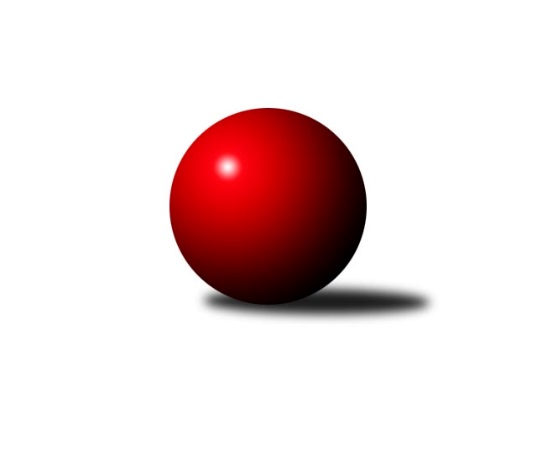 Č.17Ročník 2022/2023	4.3.2023Nejlepšího výkonu v tomto kole: 2783 dosáhlo družstvo: Loko Cheb A Západočeská divize 2022/2023Výsledky 17. kolaSouhrnný přehled výsledků:TJ Lomnice B	- Slovan K.Vary B	12:4	2494:2352		4.3.TJ Jáchymov	- TJ Havlovice 	12:4	2479:2421		4.3.Kuželky Holýšov B	- Loko Cheb B 	16:0	2659:2536		4.3.Loko Cheb A 	- TJ Sokol Útvina	12:4	2783:2692		4.3.Kuželky Ji.Hazlov B	- TJ Dobřany	14:2	2689:2591		4.3.Baník Stříbro	- TJ Sokol Zahořany 	12:4	2613:2534		4.3.Tabulka družstev:	1.	TJ Lomnice B	17	14	1	2	192 : 80 	 	 2605	29	2.	Kuželky Holýšov B	17	10	2	5	172 : 100 	 	 2585	22	3.	Slovan K.Vary B	17	9	1	7	143 : 129 	 	 2516	19	4.	TJ Sokol Zahořany	18	9	1	8	142 : 146 	 	 2566	19	5.	TJ Dobřany	17	8	1	8	132 : 140 	 	 2566	17	6.	Loko Cheb B	17	8	0	9	144 : 128 	 	 2530	16	7.	Kuželky Ji.Hazlov B	18	7	2	9	142 : 146 	 	 2597	16	8.	TJ Sokol Útvina	17	7	2	8	125 : 147 	 	 2516	16	9.	TJ Jáchymov	17	7	2	8	118 : 154 	 	 2555	16	10.	Loko Cheb A	17	7	1	9	133 : 139 	 	 2471	15	11.	Baník Stříbro	17	7	1	9	126 : 146 	 	 2507	15	12.	TJ Havlovice	17	2	2	13	79 : 193 	 	 2481	6Podrobné výsledky kola:	 TJ Lomnice B	2494	12:4	2352	Slovan K.Vary B	Zuzana Kožíšková	 	 207 	 200 		407 	 2:0 	 386 	 	205 	 181		Pavlína Stašová	Pavel Přerost	 	 191 	 201 		392 	 2:0 	 380 	 	182 	 198		František Korbel	Lucie Vajdíková	 	 238 	 202 		440 	 2:0 	 332 	 	157 	 175		Zdeněk Kříž ml.	Rudolf Štěpanovský	 	 197 	 211 		408 	 0:2 	 418 	 	221 	 197		Johannes Luster	Hubert Guba	 	 202 	 220 		422 	 0:2 	 428 	 	218 	 210		Daniela Stašová	Tereza Štursová	 	 226 	 199 		425 	 2:0 	 408 	 	208 	 200		Marcel Toužimskýrozhodčí: Jiří GubaNejlepší výkon utkání: 440 - Lucie Vajdíková	 TJ Jáchymov	2479	12:4	2421	TJ Havlovice 	Martin Kuchař	 	 226 	 189 		415 	 2:0 	 386 	 	193 	 193		Jiří Rádl	Stanislav Pelc	 	 196 	 200 		396 	 2:0 	 385 	 	188 	 197		Petr Ziegler	Miroslav Vlček	 	 221 	 204 		425 	 2:0 	 414 	 	212 	 202		Lukáš Jírovec	Dana Blaslová	 	 211 	 212 		423 	 2:0 	 387 	 	185 	 202		Miroslav Lukáš	Irena Živná	 	 196 	 212 		408 	 0:2 	 432 	 	212 	 220		Tomáš Vrba	Jiří Šrek	 	 198 	 214 		412 	 0:2 	 417 	 	202 	 215		Pavel Pivoňkarozhodčí: Miroslav VlčekNejlepší výkon utkání: 432 - Tomáš Vrba	 Kuželky Holýšov B	2659	16:0	2536	Loko Cheb B 	Jan Myslík	 	 224 	 233 		457 	 2:0 	 450 	 	232 	 218		Jiří Jaroš	Daniel Šeterle	 	 229 	 212 		441 	 2:0 	 391 	 	217 	 174		Eva Nováčková	Petr Ježek	 	 239 	 197 		436 	 2:0 	 402 	 	192 	 210		Miroslav Pivoňka	Jakub Janouch	 	 240 	 209 		449 	 2:0 	 439 	 	208 	 231		Lenka Pivoňková	Michael Martínek	 	 251 	 199 		450 	 2:0 	 429 	 	218 	 211		Dagmar Rajlichová	Jan Laksar	 	 224 	 202 		426 	 2:0 	 425 	 	199 	 226		Petr Rajlichrozhodčí: Jakub JanouchNejlepší výkon utkání: 457 - Jan Myslík	 Loko Cheb A 	2783	12:4	2692	TJ Sokol Útvina	Jan Adam	 	 205 	 222 		427 	 0:2 	 466 	 	227 	 239		Stanislav Veselý	Jiří Čížek	 	 240 	 235 		475 	 2:0 	 466 	 	245 	 221		Jan Kříž	Hana Berkovcová	 	 253 	 243 		496 	 2:0 	 461 	 	240 	 221		Jiří Kubínek	Pavel Schubert	 	 215 	 230 		445 	 2:0 	 420 	 	227 	 193		Vít Červenka	Ladislav Lipták	 	 261 	 247 		508 	 2:0 	 434 	 	224 	 210		Jaroslav Dobiáš	Adolf Klepáček	 	 215 	 217 		432 	 0:2 	 445 	 	236 	 209		Václav Kříž ml.rozhodčí: Ladislav LiptákNejlepší výkon utkání: 508 - Ladislav Lipták	 Kuželky Ji.Hazlov B	2689	14:2	2591	TJ Dobřany	Michael Wittwar	 	 199 	 219 		418 	 0:2 	 430 	 	217 	 213		Vojtěch Kořan	Jana Komancová	 	 224 	 213 		437 	 2:0 	 429 	 	194 	 235		Michal Lohr	Petr Haken	 	 226 	 234 		460 	 2:0 	 416 	 	195 	 221		Luboš Špís	Kamil Bláha	 	 210 	 221 		431 	 2:0 	 424 	 	218 	 206		Josef Dvořák	Pavel Bránický	 	 246 	 253 		499 	 2:0 	 450 	 	226 	 224		Marek Smetana	Pavel Repčík	 	 215 	 229 		444 	 2:0 	 442 	 	225 	 217		Marek Eismanrozhodčí: Pavel RepčíkNejlepší výkon utkání: 499 - Pavel Bránický	 Baník Stříbro	2613	12:4	2534	TJ Sokol Zahořany 	Jan Čech	 	 221 	 255 		476 	 2:0 	 403 	 	201 	 202		David Grössl	David Junek	 	 214 	 236 		450 	 2:0 	 432 	 	210 	 222		Radek Kutil	Pavel Treppesch	 	 206 	 186 		392 	 0:2 	 436 	 	218 	 218		Tomáš Benda	Václav Loukotka	 	 233 	 216 		449 	 2:0 	 419 	 	196 	 223		Anna Löffelmannová	Bernard Vraniak	 	 220 	 216 		436 	 2:0 	 411 	 	190 	 221		Petra Vařechová	Jan Vacikar	 	 211 	 199 		410 	 0:2 	 433 	 	221 	 212		Jiří Zenefelsrozhodčí: Bernard VraniakNejlepší výkon utkání: 476 - Jan ČechPořadí jednotlivců:	jméno hráče	družstvo	celkem	plné	dorážka	chyby	poměr kuž.	Maximum	1.	Ladislav Lipták 	Loko Cheb A 	454.98	309.2	145.7	2.4	8/8	(543)	2.	Petr Haken 	Kuželky Ji.Hazlov B	451.82	303.6	148.2	4.0	7/9	(483)	3.	Michael Martínek 	Kuželky Holýšov B	449.14	307.6	141.5	4.7	7/9	(489)	4.	František Douša 	Loko Cheb A 	448.48	300.5	148.0	4.6	7/8	(526)	5.	Jan Vacikar 	Baník Stříbro	447.86	303.8	144.1	5.3	8/8	(491)	6.	Petr Rajlich 	Loko Cheb B 	445.83	298.1	147.7	2.8	9/9	(498)	7.	Jan Kříž 	TJ Sokol Útvina	445.39	304.8	140.6	4.0	7/8	(489)	8.	Michal Lohr 	TJ Dobřany	443.54	302.2	141.4	4.8	8/10	(479)	9.	Tereza Štursová 	TJ Lomnice B	441.75	300.4	141.3	4.5	8/9	(473)	10.	Michael Wittwar 	Kuželky Ji.Hazlov B	439.50	301.0	138.5	4.4	9/9	(472)	11.	Josef Vdovec 	Kuželky Holýšov B	438.40	290.8	147.6	3.1	8/9	(471)	12.	Jan Čech 	Baník Stříbro	437.72	301.0	136.7	4.8	8/8	(491)	13.	Hubert Guba 	TJ Lomnice B	437.04	306.5	130.5	5.2	8/9	(484)	14.	Jan Myslík 	Kuželky Holýšov B	435.88	301.1	134.8	4.0	7/9	(485)	15.	Jan Laksar 	Kuželky Holýšov B	435.62	292.5	143.1	4.5	9/9	(471)	16.	Radek Kutil 	TJ Sokol Zahořany 	435.33	291.9	143.4	5.0	9/9	(480)	17.	Kamil Bláha 	Kuželky Ji.Hazlov B	435.01	302.7	132.3	6.7	9/9	(491)	18.	Pavel Pivoňka 	TJ Havlovice 	434.70	296.8	137.9	5.0	10/11	(470)	19.	Zuzana Kožíšková 	TJ Lomnice B	434.42	299.4	135.0	7.2	8/9	(461)	20.	Pavel Sloup 	TJ Dobřany	433.78	298.8	135.0	5.8	8/10	(453)	21.	David Grössl 	TJ Sokol Zahořany 	433.51	301.8	131.7	6.3	9/9	(486)	22.	Marek Smetana 	TJ Dobřany	432.08	293.8	138.2	5.0	9/10	(473)	23.	Dagmar Rajlichová 	Loko Cheb B 	431.93	293.6	138.4	4.1	9/9	(480)	24.	Tomáš Benda 	TJ Sokol Zahořany 	431.53	294.4	137.2	5.8	9/9	(483)	25.	Rudolf Štěpanovský 	TJ Lomnice B	431.22	294.9	136.3	5.9	9/9	(468)	26.	Lucie Vajdíková 	TJ Lomnice B	431.16	294.3	136.9	5.6	9/9	(480)	27.	Marcel Toužimský 	Slovan K.Vary B	430.81	292.2	138.6	5.0	8/8	(464)	28.	Pavel Repčík 	Kuželky Ji.Hazlov B	430.60	301.7	128.9	7.6	9/9	(463)	29.	Jana Komancová 	Kuželky Ji.Hazlov B	429.67	294.8	134.9	3.9	9/9	(458)	30.	Jiří Šrek 	TJ Jáchymov	429.56	288.1	141.5	3.9	9/9	(473)	31.	Václav Loukotka 	Baník Stříbro	429.29	298.9	130.4	7.0	7/8	(473)	32.	Vojtěch Kořan 	TJ Dobřany	428.99	290.3	138.7	4.6	10/10	(483)	33.	Irena Živná 	TJ Jáchymov	428.94	295.3	133.7	5.3	8/9	(481)	34.	Martin Kuchař 	TJ Jáchymov	428.88	295.3	133.6	7.3	9/9	(458)	35.	Anna Löffelmannová 	TJ Sokol Zahořany 	428.48	296.3	132.2	6.1	9/9	(474)	36.	Johannes Luster 	Slovan K.Vary B	427.82	297.9	129.9	6.6	7/8	(487)	37.	Petr Beseda 	Slovan K.Vary B	427.44	296.7	130.8	6.9	6/8	(471)	38.	Pavel Bránický 	Kuželky Ji.Hazlov B	427.17	294.8	132.4	6.8	9/9	(499)	39.	Tomáš Vrba 	TJ Havlovice 	426.36	292.6	133.7	6.9	11/11	(487)	40.	Jiří Zenefels 	TJ Sokol Zahořany 	425.99	292.7	133.3	5.0	9/9	(472)	41.	Pavel Basl 	Baník Stříbro	425.82	292.4	133.4	6.8	7/8	(466)	42.	Daniela Stašová 	Slovan K.Vary B	425.03	297.5	127.5	7.7	8/8	(452)	43.	Dana Blaslová 	TJ Jáchymov	424.20	294.6	129.6	7.8	7/9	(472)	44.	Václav Kříž  ml.	TJ Sokol Útvina	424.06	298.4	125.7	6.2	8/8	(471)	45.	Miroslav Vlček 	TJ Jáchymov	423.99	296.0	128.0	6.8	9/9	(469)	46.	Jakub Janouch 	Kuželky Holýšov B	422.82	301.6	121.2	9.5	7/9	(470)	47.	Jiří Jaroš 	Loko Cheb B 	421.59	293.9	127.7	7.1	9/9	(470)	48.	Stanislav Pelc 	TJ Jáchymov	421.56	292.0	129.5	6.3	8/9	(469)	49.	Stanislav Veselý 	TJ Sokol Útvina	418.43	296.5	121.9	6.3	7/8	(466)	50.	Josef Dvořák 	TJ Dobřany	418.30	289.7	128.6	7.1	10/10	(485)	51.	Vít Červenka 	TJ Sokol Útvina	417.45	290.4	127.0	7.2	7/8	(446)	52.	Bernard Vraniak 	Baník Stříbro	416.63	289.0	127.7	7.8	7/8	(463)	53.	Pavel Přerost 	TJ Lomnice B	415.24	295.4	119.8	5.7	7/9	(428)	54.	Petr Kučera 	TJ Dobřany	414.17	288.2	125.9	8.1	7/10	(467)	55.	Vlastimil Hlavatý 	TJ Sokol Útvina	412.67	287.6	125.1	6.8	6/8	(445)	56.	Hana Berkovcová 	Loko Cheb A 	410.85	286.9	123.9	6.7	8/8	(496)	57.	Jiří Kubínek 	TJ Sokol Útvina	410.45	286.1	124.4	6.2	7/8	(461)	58.	Lenka Pivoňková 	Loko Cheb B 	410.43	288.4	122.1	7.5	7/9	(493)	59.	Miroslav Pivoňka 	Loko Cheb B 	410.21	289.1	121.1	7.6	9/9	(480)	60.	Pavel Treppesch 	Baník Stříbro	409.79	285.1	124.6	8.9	6/8	(442)	61.	Jaroslav Dobiáš 	TJ Sokol Útvina	409.29	287.6	121.7	8.4	6/8	(434)	62.	Petr Ziegler 	TJ Havlovice 	408.89	286.9	122.0	8.9	9/11	(438)	63.	Petra Vařechová 	TJ Sokol Zahořany 	407.27	297.5	109.8	12.0	6/9	(443)	64.	Petr Ježek 	Kuželky Holýšov B	405.95	288.4	117.6	10.6	6/9	(450)	65.	Ivana Lukášová 	TJ Havlovice 	404.44	287.3	117.2	9.0	8/11	(448)	66.	Miroslav Martínek 	Kuželky Holýšov B	404.21	282.0	122.2	9.3	6/9	(458)	67.	Pavel Schubert 	Loko Cheb A 	404.18	285.8	118.4	10.8	7/8	(465)	68.	Miroslav Lukáš 	TJ Havlovice 	393.21	278.3	114.9	10.3	11/11	(463)	69.	Jan Adam 	Loko Cheb A 	381.83	276.4	105.4	12.3	8/8	(499)		Jiří Nováček 	Loko Cheb B 	509.33	330.7	178.7	1.8	1/9	(517)		Daniel Šeterle 	Kuželky Holýšov B	457.56	311.1	146.4	4.5	5/9	(483)		Jiří Guba 	TJ Lomnice B	450.26	303.2	147.1	5.4	5/9	(474)		David Junek 	Baník Stříbro	446.25	303.8	142.5	2.5	1/8	(450)		Radek Cimbala 	Slovan K.Vary B	445.33	306.4	138.9	5.9	5/8	(476)		Marek Eisman 	TJ Dobřany	442.95	301.7	141.3	4.8	5/10	(458)		Jakub Solfronk 	TJ Dobřany	440.00	299.0	141.0	3.0	1/10	(440)		Jaroslav Harančík 	Baník Stříbro	437.00	284.0	153.0	5.0	1/8	(437)		Jaroslav Páv 	Slovan K.Vary B	436.00	323.0	113.0	5.0	1/8	(436)		Milan Laksar 	Kuželky Holýšov B	433.50	302.5	131.0	7.0	2/9	(436)		Filip Kalina 	TJ Sokol Útvina	431.50	298.0	133.5	5.5	1/8	(437)		Ivana Nová 	TJ Jáchymov	428.67	297.7	131.0	5.7	1/9	(433)		Jiří Šeda 	TJ Jáchymov	428.00	296.0	132.0	6.0	1/9	(428)		Lukáš Holý 	Slovan K.Vary B	425.93	290.6	135.4	5.2	5/8	(467)		Jaroslav Kutil 	TJ Sokol Zahořany 	425.50	300.8	124.7	8.1	3/9	(438)		Lubomír Hromada 	TJ Lomnice B	424.75	292.3	132.5	5.8	2/9	(435)		Ladislav Martínek 	TJ Jáchymov	423.00	297.0	126.0	7.0	2/9	(430)		Martin Šubrt 	TJ Havlovice 	422.75	295.5	127.3	8.6	4/11	(438)		Jiří Čížek 	Loko Cheb A 	422.00	299.0	123.0	11.5	2/8	(475)		Josef Šnajdr 	TJ Dobřany	421.50	293.5	128.0	6.0	2/10	(426)		Jakub Růžička 	Loko Cheb B 	418.75	292.3	126.5	6.4	5/9	(468)		Adolf Klepáček 	Loko Cheb B 	418.00	283.3	134.8	5.5	4/9	(440)		Luboš Špís 	TJ Dobřany	415.75	282.8	133.0	6.3	2/10	(422)		Josef Nedoma 	TJ Havlovice 	415.21	294.2	121.0	8.6	7/11	(451)		Lukáš Jírovec 	TJ Havlovice 	414.00	285.0	129.0	8.0	1/11	(414)		Zdeněk Eichler 	Loko Cheb A 	413.91	290.7	123.2	7.1	5/8	(476)		Stanislav Zoubek 	Baník Stříbro	412.00	296.0	116.0	12.0	1/8	(412)		Jiří Rádl 	TJ Havlovice 	410.69	292.1	118.6	8.0	6/11	(459)		Jiří Baloun 	TJ Dobřany	410.00	295.0	115.0	6.0	1/10	(410)		Karel Smrž 	Baník Stříbro	410.00	303.0	107.0	8.0	1/8	(410)		Tomáš Beck  ml.	Slovan K.Vary B	407.17	287.3	119.9	7.5	3/8	(440)		Jiří Vácha 	Loko Cheb B 	405.53	289.9	115.6	8.7	5/9	(446)		Václav Hlaváč  ml.	Slovan K.Vary B	402.50	283.5	119.0	11.0	2/8	(430)		Jaroslav Stulík 	TJ Jáchymov	402.00	294.0	108.0	13.0	1/9	(402)		Vladimír Šraga 	Baník Stříbro	400.00	275.0	125.0	9.0	1/8	(400)		Jakub Marcell 	Baník Stříbro	398.33	272.7	125.7	8.0	3/8	(435)		Lukáš Zeman 	Slovan K.Vary B	397.50	293.0	104.5	11.5	2/8	(410)		Iva Knesplová Koubková 	TJ Lomnice B	397.00	277.0	120.0	12.0	1/9	(397)		Eva Nováčková 	Loko Cheb B 	393.00	280.7	112.3	9.7	3/9	(395)		Miroslav Špoták 	TJ Havlovice 	393.00	288.0	105.0	9.0	1/11	(393)		Pavlína Stašová 	Slovan K.Vary B	389.50	275.5	114.0	10.0	2/8	(393)		Martin Kopač 	Slovan K.Vary B	386.00	275.0	111.0	13.0	1/8	(386)		František Korbel 	Slovan K.Vary B	380.00	275.0	105.0	9.0	1/8	(380)		Pavel Benčík 	Kuželky Ji.Hazlov B	379.00	269.0	110.0	12.0	1/9	(379)		Štěpánka Peštová 	TJ Havlovice 	379.00	273.0	106.0	10.0	1/11	(379)		Tomáš Tuček 	Kuželky Ji.Hazlov B	373.00	249.0	124.0	11.0	1/9	(373)		Petr Bubeníček 	TJ Sokol Útvina	371.00	301.0	70.0	23.0	1/8	(371)		Ivan Rambousek 	Loko Cheb A 	361.00	264.0	97.0	20.0	1/8	(361)		Jaroslava Chlupová 	Slovan K.Vary B	346.00	258.0	88.0	19.0	1/8	(346)		Jiří Jelínek 	TJ Dobřany	343.00	271.0	72.0	19.0	1/10	(343)		Zdeněk Kříž  ml.	Slovan K.Vary B	332.00	241.0	91.0	13.0	1/8	(332)Sportovně technické informace:Starty náhradníků:registrační číslo	jméno a příjmení 	datum startu 	družstvo	číslo startu19507	David Junek	04.03.2023	Baník Stříbro	2x26818	Jiří Čížek	04.03.2023	Loko Cheb A 	1x19414	Adolf Klepáček	04.03.2023	Loko Cheb A 	3x14740	Eva Nováčková	04.03.2023	Loko Cheb B 	2x26739	Zdeněk Kříž ml.	04.03.2023	Slovan K.Vary B	1x24351	Pavlína Stašová	04.03.2023	Slovan K.Vary B	2x26915	František Korbel	04.03.2023	Slovan K.Vary B	3x20102	Luboš Špís	04.03.2023	TJ Dobřany	1x21133	Lukáš Jírovec	04.03.2023	TJ Havlovice 	1x
Hráči dopsaní na soupisku:registrační číslo	jméno a příjmení 	datum startu 	družstvo	Program dalšího kola:18. kolo11.3.2023	so	9:00	TJ Sokol Útvina - Baník Stříbro	11.3.2023	so	9:00	TJ Dobřany - TJ Lomnice B	11.3.2023	so	9:00	TJ Sokol Zahořany  - Kuželky Holýšov B	11.3.2023	so	9:00	Loko Cheb B  - TJ Jáchymov	11.3.2023	so	9:00	TJ Havlovice  - Kuželky Ji.Hazlov B	11.3.2023	so	11:30	Slovan K.Vary B - Loko Cheb A 	Nejlepší šestka kola - absolutněNejlepší šestka kola - absolutněNejlepší šestka kola - absolutněNejlepší šestka kola - absolutněNejlepší šestka kola - dle průměru kuželenNejlepší šestka kola - dle průměru kuželenNejlepší šestka kola - dle průměru kuželenNejlepší šestka kola - dle průměru kuželenNejlepší šestka kola - dle průměru kuželenPočetJménoNázev týmuVýkonPočetJménoNázev týmuPrůměr (%)Výkon10xLadislav LiptákLoko Cheb A5082xPavel BránickýKuž.Ji.Hazlov B113.714992xPavel BránickýKuž.Ji.Hazlov B49911xLadislav LiptákLoko Cheb A112.085084xHana BerkovcováLoko Cheb A4963xJan ČechBaník Stříbro111.734762xJan ČechBaník Stříbro4762xHana BerkovcováLoko Cheb A109.434961xJiří ČížekLoko Cheb A4751xDavid JunekBaník Stříbro105.634502xJan KřížSo.Útvina4662xVáclav LoukotkaBaník Stříbro105.39449